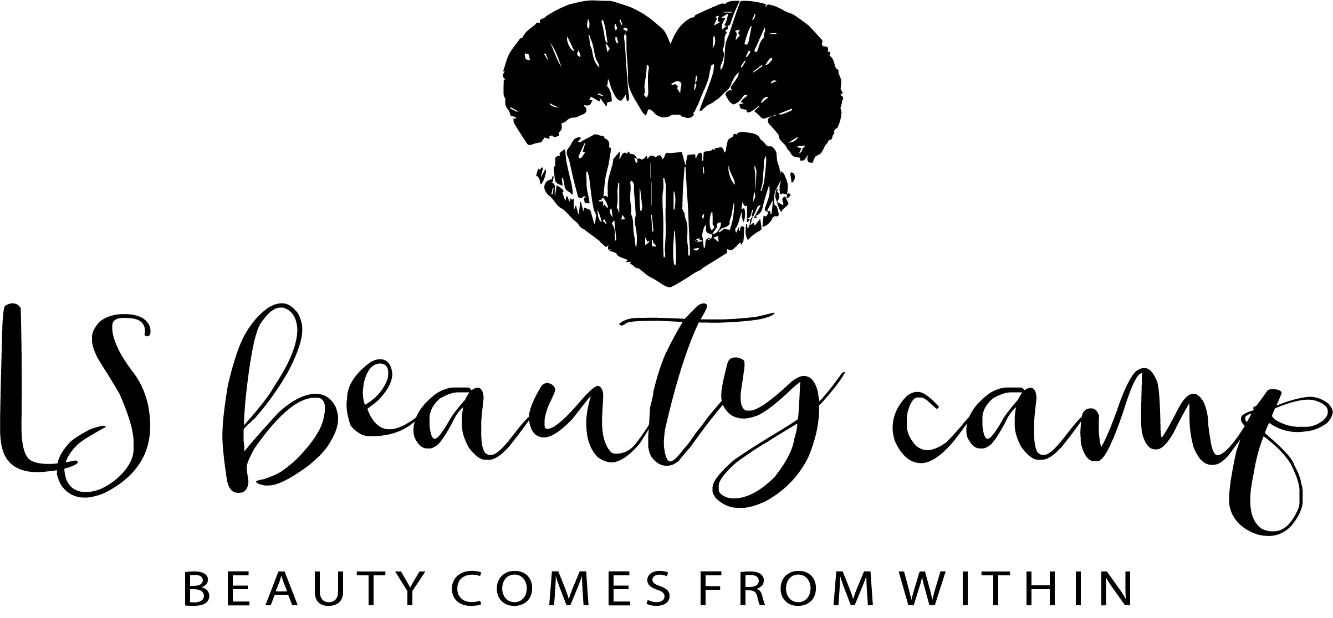 Emergency Contact FormChilds Name:Parent or care givers name and telephone numbers Address:Doctors Name and AddressAllergies known: Medication: Emergency contact name and telephone number [1]Emergency contact name and telephone number [2]